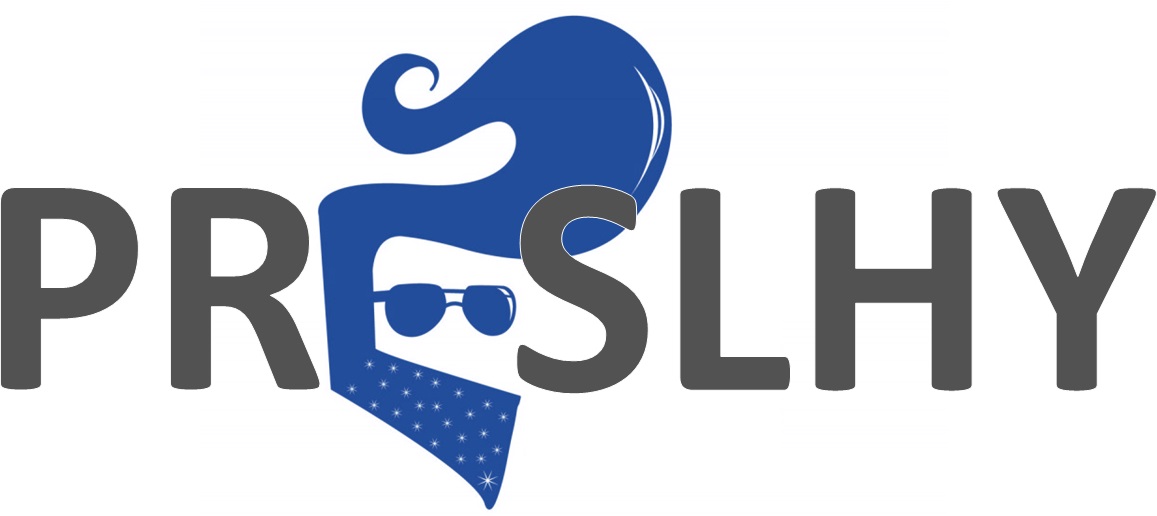 Pre-normative REsearch for Safe use of 
Liquid Hydrogen (PRESLHY)Fuel Cells and Hydrogen Joint Undertaking (FCH 2 JU)Grant Agreement Number 779613Deliverables Template - Version 1.1Deliverable Number: 	1.99Version	1.1 Author(s): 	T. Jordan, KITSubmitted Date:	31 October 2018Due Date: 	31 October 2018Report Classification: 	Public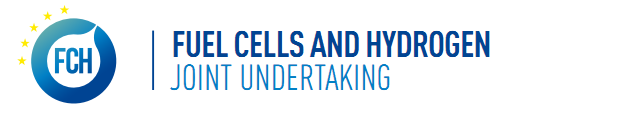 Key wordsFAIR data management, pre-normative research, experimental data, accessibility, re-use, long-term data storage, research data repository, liquid hydrogen, accidental behaviour, release, ignition, combustionAcknowledgements, Preface and Disclaimer This project has received funding from the Fuel Cells and Hydrogen 2 Joint Undertaking under the European Union’s Horizon 2020 research and innovation programme under grant agreement No 779613The data management in the PRESLHY project follows the principle of data management, which shall make data Findable, Accessible, Interoperable and Re-usable (FAIR). The plan for FAIR data management as described in this document is based on the corresponding template for open research data management plan (DMP) of the European Research Council (ERC). Despite the care that was taken while preparing this document the following disclaimer applies: The information in this document is provided as is and no guarantee or warranty is given that the information is fit for any particular purpose. The user thereof employs the information at his/her sole risk and liability.The document reflects only the authors’ views. The FCH JU and the European Union are not liable for any use that may be made of the information contained therein.Publishable Short SummaryThis template should be used for all PRESLHY deliverables. Just replace at least those textual parts, highlighted in yellow, as this few sentences, with appropriate content. Table of ContentsKey words	iiAcknowledgements, Preface and Disclaimer	iiPublishable Short Summary	iiiTable of Contents	iv1	Summary	12	Second Chapter	13	Conclusion	1SummaryText hereSecond Chapter Text thereConclusion That’s itHistoryHistoryHistoryNr.DateChanges/Author1.0 - Draft1.5.2018Original version by Thomas Jordan1.12.10.2018Major editorial changes like this new history and approval tables ApprovalsApprovalsApprovalsApprovalsVersionNameOrganisationDate1.1 - DraftSimon ColdrickHSL1 September 2018